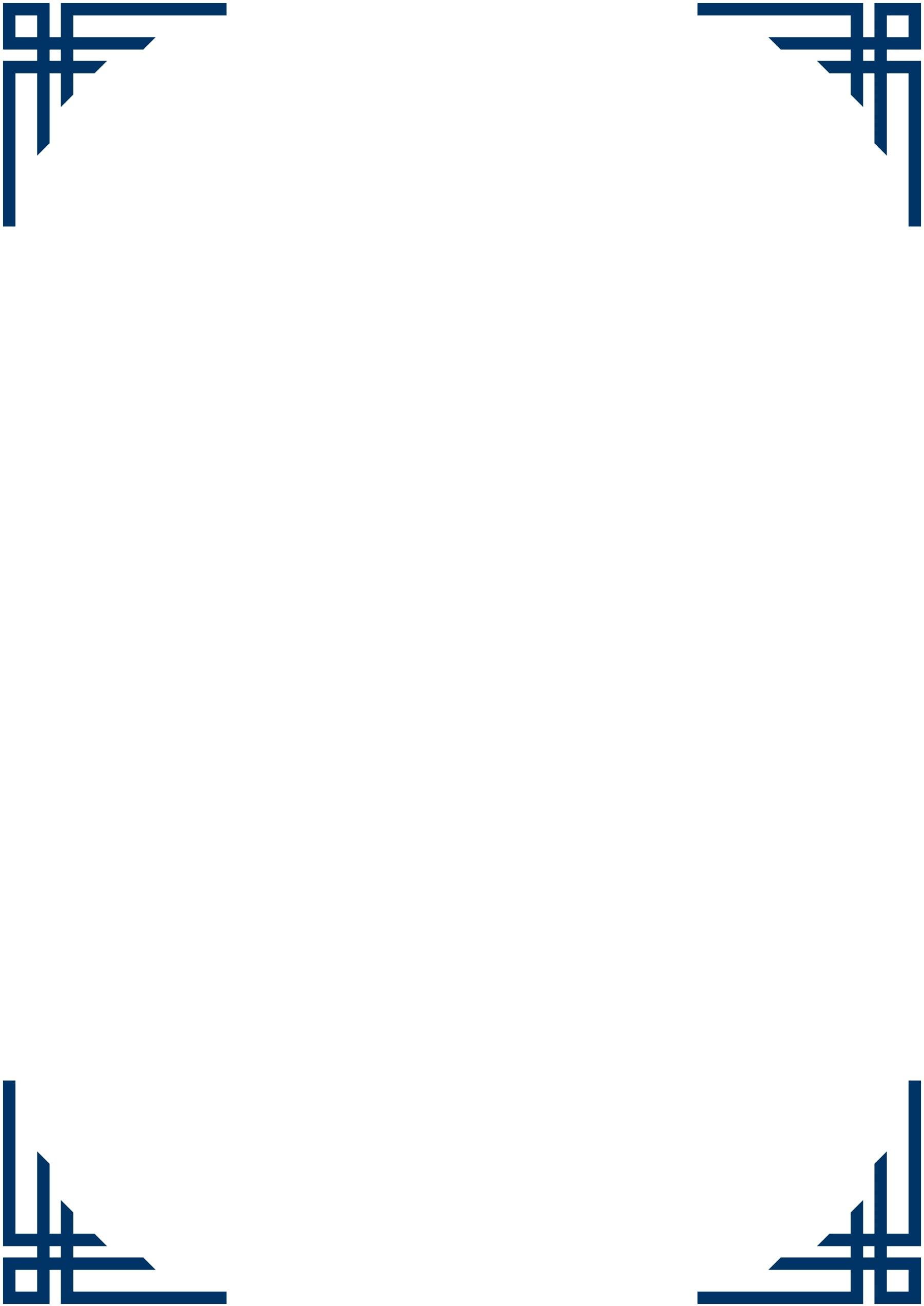 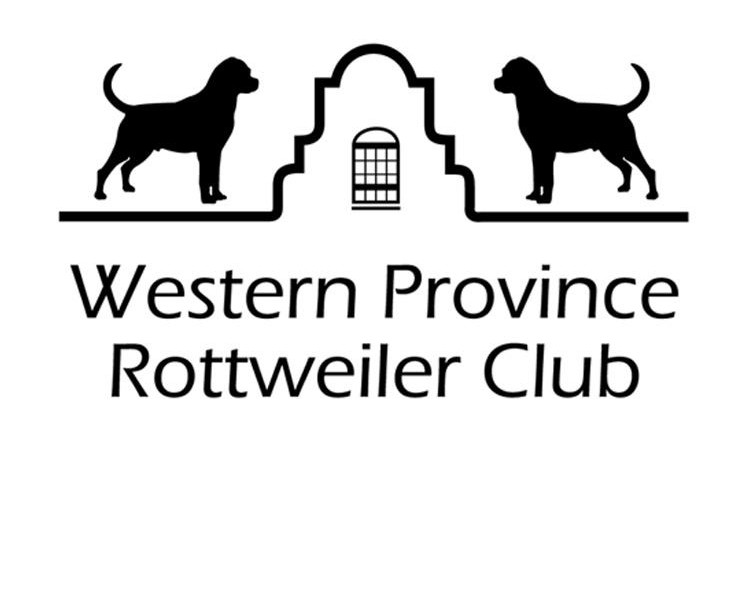 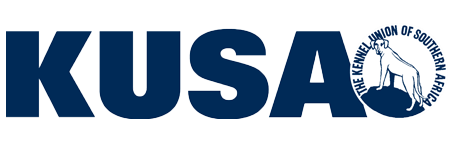 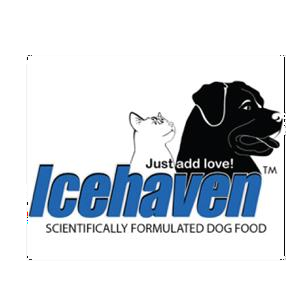 31ST ANNUAL CHAMPIONSHIP BREED SHOWVENUE: GORDONS BAY NAVAL SPORT GROUNDS, GORDON’S BAY – CAPE TOWN•(ACCESS VIA ROOS STREET – COORDINATES: S34.154533 E18.874394)Catering: Availableallday	Email:westernprc@gmail.com	Vet on Call: Cottage Vet Clinic, Gordon’sBayJUDGE: MRS. SUE CARTER (RSA)In the unlikely case of non-availability, the Club reserves the right to effect a change of judge or venue, at its discretion.WESTERN PROVINCE ROTTWEILER CLUB IS PROUDLY SPONSORED BY ICEHAVEN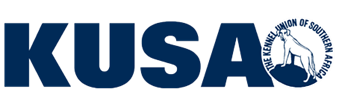 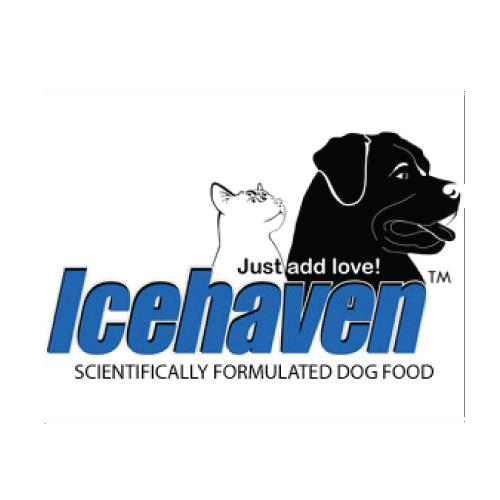 PLEASE NOTE:This is a Specialist grading show. Typed critiques will be emailed to all exhibitors as soon as possible after the show. Only Rottweilers identifiable by microchip may be entered. Identification will take place in a marshalling ring alongside the Breed ring. Scanners are used for identification, but the onus remains with the exhibitor to prove the dog’s identity.PS: The Show will be held under the Rules and Regulations of the KUSA. Schedule 3, 5E(21) and for Regional Sieger Shows 5E(25) and for SA Sieger Shows 5E(18) applies. All exhibitors/handlers are personally responsible for the control of their dogs at all times and shall be personally liable for any claims which may be made in respect of injuries which may arise or be caused by their dogs. Bitches in season may be exhibited in the Breed ring. Right of admission reserved.WPRC IS PROUDLY SPONSORED BY ICEHAVENSATURDAY17 SEPTEMBER 2022SUNDAY18 SEPTEMBER 2022MONDAY19 SEPTEMBER 2022Starting Time: 09:00amBreed: All Classes MALESThe following Male Winners must be present the following day, Sunday 18 September 2022:CCWinnerRCCWinnerV1 & V2 placed ChampionDogs1st placed Minor Puppy & PuppyDogs1st placed Baby PuppyDogStarting Time: 09:00amBreed: All Classes BITCHESThe following will be Judged on this day: (In this order)CCWinnerRCCWinnerBest Baby Puppy in ShowBest Puppy in ShowBest inShowReserve Best inShowStarting Time: 09:00amBREED ASSESSMENT BREED SUITABILITY TEST CHARACTER TESTPlease find BA, BST, CT Schedule attachedJudge: Mr. ChrisPretoriusBA/BST/CT Helper:Thaamir MoosaShow Manager: Barry-Jon Kannemeyer • Ring Steward:NicoObermeyer	• Show Secretary: AnitaEsterhuizenShow Manager: Barry-Jon Kannemeyer • Ring Steward:NicoObermeyer	• Show Secretary: AnitaEsterhuizenShow Manager: Barry-Jon Kannemeyer • Ring Steward:NicoObermeyer	• Show Secretary: AnitaEsterhuizenClub Chairman: BarronAfrica	• Club Vice-Chairman: Barry-JonKannemeyerClub Chairman: BarronAfrica	• Club Vice-Chairman: Barry-JonKannemeyerClub Chairman: BarronAfrica	• Club Vice-Chairman: Barry-JonKannemeyerEntry Fee: R 200 per dog (Closing date: 2 September) • Show Catalogue: R 150 (To be paid with showentries)Entry Fee: R 200 per dog (Closing date: 2 September) • Show Catalogue: R 150 (To be paid with showentries)Entry Fee: R 200 per dog (Closing date: 2 September) • Show Catalogue: R 150 (To be paid with showentries)SHOW ENQUIRIES:BANKING DETAILS:All Show Entries & Show enquiries to be sent to: Club Treasurer:ANITA ESTERHUIZEN021-856-3231082-659-3231Email: westernprc@gmail.com(Please use the latest Official Kusa Entry Form)Bank: NEDBANKAccount Name: WESTERN PROVINCE ROTTWEILER CLUBAccount number: 260 800 4997Branch Code: 160 849 (HELDERBERG)Account Type: SAVINGSPlease add R 50.00 for CashdepositsNo Cheques will beacceptedPlease use initial & surname asreferenceBREED CLASSES: (Judged in this order)BREED CLASSES: (Judged in this order)BABY PUPPY CLASS: (4 – 6 months) MINOR PUPPY CLASS: (6 – 9 months) PUPPY CLASS: (9 – 12 months)JUNIOR CLASS: (12 – 18 months)GRADUATE CLASS: (18 – 24 months)(All dogs under 24months of age on the first day of the Show must be entered into their age specific classes. No dogs under the age of 24months on the first day of the Show may enter the non-age specific classes such as SA Bred, Imported, Working, Breeders & Open)SA BRED CLASS: (Dogs born in South Africa)IMPORTED CLASS: (Dogs imported from other countries) WORKING CLASS: (The requirement for Working Class is at least an IGP1 qualification, Class A, CD, BWT, ITT2/TT2) Proof of qualification must be submitted with entry form. BREEDERS CLASS: (Breeder & owner of the dog exhibited) VETERAN CLASS: (Over 7years of age)OPEN CLASS: (Open to all dogs)CHAMPION CLASS: (KUSA Champions only)